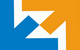 APPLICATION FOR THE RECRUITMENT OF EXPERIENCED TRANSLATORSFill out the application form and e-mail (info@ilts.ir) it to ILTS Translation Co.PERSONAL INFORMATION DATE OF APPLICATION: ______________ Personal Details:Address/s:Contact Information:
Education:PREVIOUS EXPERIENCE Please list beginning from most recent Language/s that you are proficient at:If you happen to have any publication, write them here. Start from the most recent one firstWhat is your translation preference?  Checkmark the relevant yellow box/es.What subject/s are you most experienced and interested in translating? Checkmark the relevant yellow box/es.The websites and online translation services that I am / was working with are/were:
Thank you for applying to ILTS.APPLICANT DATA RECORDFirst NameLast FirstDate of BirthFull Postal Address:Alternate Address(If applicable):Mobile Phone Number:Landline Number:Primary E-mail Address:Secondary E-mail address:How did you learn about our company? Are you currently employed? If yes, where?Level of EducationName of School/College/ UniversityMajor/ Field of StudyYear You Finished This Program1.High School Diploma2.Associate Degree 3.BA4.MA5.PhDYour EmployerYour Job / Responsibility ThereWhen Did You Start Working There?Why Did You Stop Working There?1.2.3.What language/s do you have experience in translating?Put a checkmark in the  relevant yellow box/es.Put a checkmark in the  relevant yellow box/es.Put a checkmark in the  relevant yellow box/es.Put a checkmark in the  relevant yellow box/es.Put a checkmark in the  relevant yellow box/es.What language/s do you have experience in translating?EnglishRussianArabicGermanFrenchWhat language/s do you have experience in translating?What was the name of the work you translated into Persian?How many pages was the work?What publication was it published by? What was the original name of the work?What was the work about and why did you choose it?1.2.3.4.English to PersianPersian to EnglishBothTexts in humanitiesTexts in medicineTexts inengineeringTexts inartsTexts in petroleum industryMy personal preference is to translate texts that are about( write the name of the kind of text/s in the)Texts in humanitiesTexts in medicineTexts inengineeringTexts inartsTexts in petroleum industryI am very goodI am goodI am familiarThe name and address of the website:How long have you been working with this site?What kind of text/s have you translated for it?1.2.3.